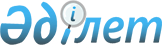 О государственных закупках услуг, имеющих важное стратегическое значениеПостановление Правительства Республики Казахстан от 26 мая 2004 года N 585      В соответствии с подпунктом 5) пункта 1 статьи 21  Закона Республики Казахстан от 16 мая 2002 года "О государственных закупках" Правительство Республики Казахстан постановляет: 

      1. Определить компанию J.E. Austin Associates, Inc. поставщиком услуг по проведению исследования по оценке конкурентоспособности действующих и потенциально перспективных секторов казахстанской экономики и выработке рекомендаций по их развитию, закупка которых имеет важное стратегическое значение. 

      2. Рекомендовать акционерному обществу "Центр маркетингово-аналитических исследований" заключить договор о государственных закупках с юридическим лицом, указанным в пункте 1 настоящего постановления. 

      3. Настоящее постановление вступает в силу со дня подписания.       Премьер-Министр 

      Республики Казахстан 
					© 2012. РГП на ПХВ «Институт законодательства и правовой информации Республики Казахстан» Министерства юстиции Республики Казахстан
				